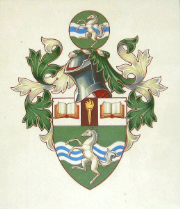 PERSON SPECIFICATIONLettings Caretaker (Evenings)January 2023Experience/KnowledgeWorking experience of health and safety legislation including COSHH and risk assessment (training will be provided)Experience of keeping work recordsExperience of working in a school environment, desirable but not essentialAwareness of child protection and safeguarding policiesExperience of lone working, desirable but not essentialSkillsAbility to act on own initiative, dealing with any unexpected problems that ariseAbility to demonstrate good interpersonal skills to communicate with a range of people and students Have excellent customer service skillsEffective communication skills both verbal and writtenThe ability to work alone or as part of a teamGood level of fitness to move and handle equipmentPersonal QualitiesA person who is quick to learn with an enthusiastic and positive attitudeAbility to work effectively under pressure Willingness to work flexibly with colleagues Passionate about delivering excellent customer service Willingness to participate in further training and developmental opportunities offered by the school and county, to further knowledge   Willingness to be first aid trained	Demonstrate a willingness to participate in further training and developmental opportunities offered by the school, to further knowledge   